§1114.  Preservation of existing monumentsNo person shall willfully or maliciously disturb or injure, or, except as otherwise provided in this subchapter, remove, obliterate, deface or cover up any monument or mark designating this boundary line of the State. Any persons desirous of removing and replacing any such monument or mark may apply in writing to the Department of Transportation, who may grant permission therefor under its supervision, first making provision for preserving the exact location of the original boundary or mark, and giving notice to the State of New Hampshire of the time and place at which proposed action is to be taken. The monument shall be reset in the identical location from which it was removed or at a convenient distance therefrom upon the boundary line. A full description of any change in such monument or mark, signed by the representatives of both states, shall be recorded with the Secretary of State.  [PL 1971, c. 593, §22 (AMD).]SECTION HISTORYPL 1969, c. 504, §39 (NEW). PL 1971, c. 593, §22 (AMD). The State of Maine claims a copyright in its codified statutes. If you intend to republish this material, we require that you include the following disclaimer in your publication:All copyrights and other rights to statutory text are reserved by the State of Maine. The text included in this publication reflects changes made through the First Regular and First Special Session of the 131st Maine Legislature and is current through November 1. 2023
                    . The text is subject to change without notice. It is a version that has not been officially certified by the Secretary of State. Refer to the Maine Revised Statutes Annotated and supplements for certified text.
                The Office of the Revisor of Statutes also requests that you send us one copy of any statutory publication you may produce. Our goal is not to restrict publishing activity, but to keep track of who is publishing what, to identify any needless duplication and to preserve the State's copyright rights.PLEASE NOTE: The Revisor's Office cannot perform research for or provide legal advice or interpretation of Maine law to the public. If you need legal assistance, please contact a qualified attorney.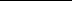 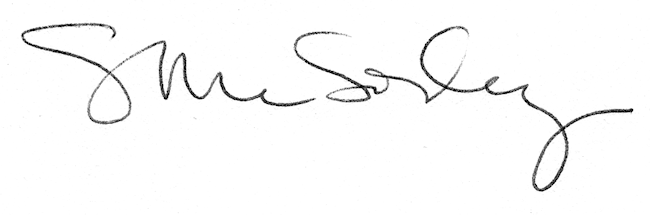 